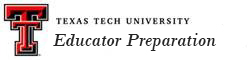 Meeting State Licensing RequirementsThe culmination of all college assessment activities is to produce measurable best educators, a major indicator of which is the passing rate of the state licensure exam—TExES.  All portions of the Texas Examination of Educator Standards must be passed for a candidate to become a certified educator in Texas.  TExES has both final and practice components, with candidate performance on the exam used in several ways.  Passage of the appropriate Practice Content exam is required for admission to the educator preparation program.Passage of the appropriate Final Content exam is required for admission to student teaching or graduate internship.Passage of the Final Pedagogy and Professional Responsibility exam is required for final certification.
Educator preparation candidates do well on the TExES, as indicated in Table 1.  (Note that individuals who don’t pass the first time may retake the exam for eventual success.)  Table 2 shows high passing rates are found across all ethnic and gender groups.  TTU candidates perform well with certificate specific exams (Table 3), as they are employed as a range of educators—teachers, principals, counselors, and diagnosticians.Table 1TExES Certification Tests OverallInitial Pass RatesTable 2TExES Pass Rates for Completion YearTable 3TExES Pass Rates by Certification AreaCompletion Year 2017YearInitial Pass RateNumber of Test Takers2016-201797%4022015-201698%4352014-201598%4472013-201495%4312012-201395%6522011-201295%5842010-201192%6932009-201095%6062008-200997%5982007-200897%6752006-200796%6792005-200696%6212004-200593%6102003-200497%4732002-200395%3972001-200292%586Completion YearAllFemaleMaleAfrican AmericanHispanicOtherWhite201797% (402)97% (362)95% (40)95% (20)95% (118) 94% (7)98% (257)201698% (435)98% (376)98% (59)89% (15)96% (117)100% (14)99% (289)201598% (447)98% (366)97% (81)100% (13)97% (128)88% (8)98% (298)201495% (431)95% (356)91% (75)64% (20)89% (169)91% (11)97% (331)201395% (652)95% (516)94% (136)100% (12)91% (109)96% (13)95% (518)Certification AreaTests TakenTests PassedPassRate     Agricultural Science and Technology 6-12100%     Art EC-1288100%     Bilingual Target Language Proficiency Test (BTLPT)-Spanish11100%     Bilingual Target Language Proficiency Test (BTLPT)-Spanish423481%     Bilingual Education Supplemental423481%     Core Subjects EC-6226226100%     Dance 8-1222100%     Educational Diagnostician2727100%     English Language Arts and Reading 7-121111100%     English Language Arts and Reading/Social Studies 4-844100%     English as a Second Language (ESL) Supplemental12511088%     Generalist EC-644100%     History 7-1288100%     Mathematics 4-844100%     Mathematics/Science 4-811100%     Mathematics 7-1222100%     Pedagogy and Professional Responsibilities EC-12 (PPR)33532797.60%     Pedagogy and Professional Responsibilities 4-8 (PPR)11100%Total PPR33632897.60%     Physical Education EC-1244100%     Principal1414100%     School Counselor22100%     Science 7-1233100%     Special Education EC-123636100%     Superintendent66100%     Braille1414100%     Visually Impaired1414100%Total Teacher of Students with Visual Impairments EC-121414100%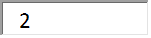 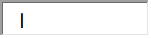 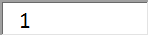 